JOHARI WINDOWS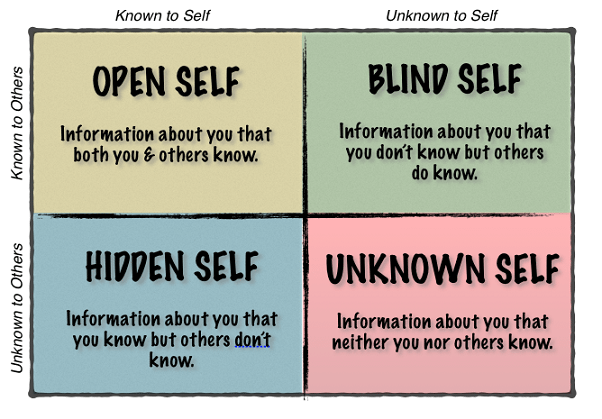 